ҠАРАР							ПОСТАНОВЛЕНИЕ09 январь 2019 й.			     № 1	                 09 января 2019 г.Об  утверждении  плана  работы администрации  сельского  поселения  Ключевский сельсовет  муниципального  района  Аскинский  район  Республики  Башкортостан  на  2019  год       Во исполнении Федерального закона  от 06.10.2003 года № 131-ФЗ « Об общих  принципах организации местного  самоуправления в Российской  Федерации, в соответствии с Уставом  сельского  поселения  Ключевский сельсовет  муниципального  района  Аскинский  район  Республики  Башкортостан  ПОСТАНОВЛЯЮ:      1. Утвердить  План работы  администрации сельского  поселения  Ключевский  сельсовет  муниципального  района  Аскинский  район  Республики  Башкортостан    на  2019 год(приложение №1)      2. Настоящее постановление вступает в силу со дня его официального опубликования(обнародования)      2. Контроль  за  выполнением  данного  постановления  оставляю  за  собой.ГлаваСельского  поселения  Ключевский  сельсоветМуниципального района  Аскинский  районРеспублики  БашкортостанМ.П. Селянин  Утвержден Постановлением № 1 главы сельского  поселения     Ключевский сельский советмуниципального  района Аскинский район  РБ                                                                                          от 09 января 2019 года                        П Л А Нработы администрации   сельского   поселения  Ключевский  сельсовет                                                                  на 2019 год                              Управляющий  делами   СП :                              Л.С.Гавва                                                                                                                       БАШҠОРТОСТАН РЕСПУБЛИКАҺЫАСҠЫН РАЙОНЫМУНИЦИПАЛЬ РАЙОНЫНЫҢКЛЮЧИ АУЫЛ СОВЕТЫАУЫЛ БИЛӘМӘҺЕ ХӘКИМИӘТЕ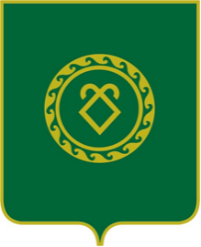 РЕСПУБЛИКА БАШКОРТОСТАНАДМИНИСТРАЦИЯСЕЛЬСКОГО ПОСЕЛЕНИЯКЛЮЧЕВСКИЙ СЕЛЬСОВЕТМУНИЦИПАЛЬНОГО РАЙОНААСКИНСКИЙ РАЙОН№Наименование   мероприятийНаименование   мероприятийСрокипроведенияСрокипроведенияСрокипроведенияОтветствен-ныеза  проведениеОтветствен-ныеза  проведение1.Оперативные совещания с работниками администрации сельского поселения,руководителями  организаций  и учреждений.Оперативные совещания с работниками администрации сельского поселения,руководителями  организаций  и учреждений.еженедельно по  вторникамв 9 ч 00 минеженедельно по  вторникамв 9 ч 00 минеженедельно по  вторникамв 9 ч 00 минГлава администрацииГлава администрации2.Содержание дорог внутри населенных пунктов Содержание дорог внутри населенных пунктов в течении годав течении годав течении годаГлава администрацииГлава администрации3.Подготовка документов администрации   к передаче их на хранение в архив районной администрацииПодготовка документов администрации   к передаче их на хранение в архив районной администрациив течении годав течении годав течении годаУправляющийделамиУправляющийделами4.Выдача  справок  гражданам  для  оформления    социальных   пособий, на  оформление  субсидий, на оплату  коммунальных  услуг.Выдача  справок  гражданам  для  оформления    социальных   пособий, на  оформление  субсидий, на оплату  коммунальных  услуг.с  09.01.с  09.01.с  09.01.Управляющий деламиУправляющий делами5.О состоянии ведения похозяйственного учетаО состоянии ведения похозяйственного учетафевральфевральфевральУправляющийделамиУправляющийделами6.Выдача  выписок  из  похозяйственной  книги         для  оформления  земельных  участков.  Выдача  выписок  из  похозяйственной  книги         для  оформления  земельных  участков.  С 09.01С 09.01С 09.01Управляющий деламиУправляющий делами7.Об итогах работы администрации сельского поселения за 2018 год и утверждении плана работы на 2019 годОб итогах работы администрации сельского поселения за 2018 год и утверждении плана работы на 2019 годянварьянварьянварьГлава администрацииГлава администрации8.Провести  обучение  населения   сельского  поселения  о  пожарной  безопасности.Провести  обучение  населения   сельского  поселения  о  пожарной  безопасности.до  10.05до  10.05до  10.05Глава администрацииГлава администрации9.Обеспечить выполнение  решений, постановлений, распоряжений вышестоящих органовОбеспечить выполнение  решений, постановлений, распоряжений вышестоящих органовв  течениегодав  течениегодав  течениегодаГлава администрации, управляющийделамиГлава администрации, управляющийделами10.Работа общественных  комиссий  при администрации СП. Проведение заседаний общественных комиссий  Работа общественных  комиссий  при администрации СП. Проведение заседаний общественных комиссий  1  раз  в  месяцпо особому графику1  раз  в  месяцпо особому графику1  раз  в  месяцпо особому графикуГлава администрации,Председатели общественных комиссийГлава администрации,Председатели общественных комиссий11.Качественно и  своевременно проводить работу- ВУС;- по нотариальным действиям;- по спискам избирателей;-регистрационный учет;Качественно и  своевременно проводить работу- ВУС;- по нотариальным действиям;- по спискам избирателей;-регистрационный учет;постояннопостояннопостоянноУправляющийделами,члены УИКУправляющийделами,члены УИК12.Организация работы по оповещению призывников для прохождения мед. комиссииОрганизация работы по оповещению призывников для прохождения мед. комиссиимайоктябрьмайоктябрьмайоктябрьУправляющийделамиУправляющийделами13.Подворный  обход   населения  с   общественными  комиссиями  Подворный  обход   населения  с   общественными  комиссиями  2,4 квартал2,4 квартал2,4 кварталГлава администрацииГлава администрации14Проведение  экологических  субботников                    Проведение  экологических  субботников                    с 30.03с 30.03с 30.03Глава администрации,Комиссия по развитию предпринимательства,землеустройству,благоустройству и экологииГлава администрации,Комиссия по развитию предпринимательства,землеустройству,благоустройству и экологииПровести   заседания  администрации  сельского  поселения:Провести   заседания  администрации  сельского  поселения:Провести   заседания  администрации  сельского  поселения:Провести   заседания  администрации  сельского  поселения:Провести   заседания  администрации  сельского  поселения:Провести   заседания  администрации  сельского  поселения:Провести   заседания  администрации  сельского  поселения:Провести   заседания  администрации  сельского  поселения:Провести   заседания  администрации  сельского  поселения:Провести   заседания  администрации  сельского  поселения:1О переписи скота в личных подсобных хозяйствах граждан сельского поселения.О переписи скота в личных подсобных хозяйствах граждан сельского поселения.Январь  Январь  Глава администрацииГлава администрацииГлава администрации2О ходе работ по уборке снега и  расчистке дорог О ходе работ по уборке снега и  расчистке дорог Январь-февральЯнварь-февральГлава администрацииГлава администрацииГлава администрации3Отчёт председателя комиссии по делам несовершеннолетних «О воспитательной работе среди молодёжи и подростков»Отчёт председателя комиссии по делам несовершеннолетних «О воспитательной работе среди молодёжи и подростков»февральфевральГлава администрацииГлава администрацииГлава администрации4Отчёт участкового уполномоченного полиции Отчёт участкового уполномоченного полиции январьянварьУчастковый уполномоченный полицииУчастковый уполномоченный полицииУчастковый уполномоченный полиции5О выполнении правил по содержанию домашних животныхО выполнении правил по содержанию домашних животныхФевраль Февраль Глава администрации поселения, ветеринарный врачГлава администрации поселения, ветеринарный врачГлава администрации поселения, ветеринарный врач6О мерах по обеспечению пожарной безопасности в осенне-зимний периодО мерах по обеспечению пожарной безопасности в осенне-зимний периодФевраль Февраль Комиссия по развитию предпринимательства,землеустройству,благоустройству и экологииКомиссия по развитию предпринимательства,землеустройству,благоустройству и экологииКомиссия по развитию предпринимательства,землеустройству,благоустройству и экологии7О состоянии  дорог в населённых пунктах поселенияО состоянии  дорог в населённых пунктах поселенияФевраль Февраль Глава администрацииГлава администрацииГлава администрации8Об обслуживании уличного освещения в поселении и меры по ее улучшениюОб обслуживании уличного освещения в поселении и меры по ее улучшениюФевраль Февраль Глава администрацииГлава администрацииГлава администрации9О качестве торгового  обслуживания  населения  в  магазинах ИП,   расположенных    на  территории    сельского поселенияО качестве торгового  обслуживания  населения  в  магазинах ИП,   расположенных    на  территории    сельского поселенияМарт  Март  Глава администрацииРуководители ИПГлава администрацииРуководители ИПГлава администрацииРуководители ИП10О работе женсовета   по организации работы среди молодых женщин «Народные промыслы»О работе женсовета   по организации работы среди молодых женщин «Народные промыслы»Председатель женсоветаПредседатель женсоветаПредседатель женсовета11О работе общественных комиссий: Социально-профилактический центр, инспекции по предупреждению правонарушений среди несовершеннолетних.О работе общественных комиссий: Социально-профилактический центр, инспекции по предупреждению правонарушений среди несовершеннолетних.Председатели общественныхкомиссийПредседатели общественныхкомиссийПредседатели общественныхкомиссий12О плане по проведению месячника по благоустройству населенных пунктовО плане по проведению месячника по благоустройству населенных пунктовАпрель Апрель Глава администрацииГлава администрацииГлава администрации13О мерах по приведению в порядок кладбищО мерах по приведению в порядок кладбищКомиссия по развитию предпринимательства,землеустройству,благоустройству и экологииКомиссия по развитию предпринимательства,землеустройству,благоустройству и экологииКомиссия по развитию предпринимательства,землеустройству,благоустройству и экологии14О мерах по оформлению  бесхозных домов и  земельных участковО мерах по оформлению  бесхозных домов и  земельных участковГлава администрации,Специалист СПГлава администрации,Специалист СПГлава администрации,Специалист СП16Об  организации   летнего  отдыха  учащихся   и  молодежи.                                                                                    Об  организации   летнего  отдыха  учащихся   и  молодежи.                                                                                    Май   Май   Глава администрации,руководители школ,работники СДКГлава администрации,руководители школ,работники СДКГлава администрации,руководители школ,работники СДК18О подготовке к проведению народного праздника « Сабантуй- 2019»О подготовке к проведению народного праздника « Сабантуй- 2019»Глава администрации,работники СДК,члены женсоветаГлава администрации,работники СДК,члены женсоветаГлава администрации,работники СДК,члены женсовета19О пожарной безопасности в летний период.О пожарной безопасности в летний период.Июнь Июнь Глава администрации,члены пожарной дружиныГлава администрации,члены пожарной дружиныГлава администрации,члены пожарной дружины20О подписке на периодические издания.О подписке на периодические издания.На 2-ое полугодие 2019г.На 2-ое полугодие 2019г.Начальники ОПСНачальники ОПСНачальники ОПС21О благоустройстве учреждений и организаций, личных дворов населенных пунктов О благоустройстве учреждений и организаций, личных дворов населенных пунктов Комиссия по развитию предпринимательства,землеустройству,благоустройству и экологииКомиссия по развитию предпринимательства,землеустройству,благоустройству и экологииКомиссия по развитию предпринимательства,землеустройству,благоустройству и экологии22О  состоянии   дел  по  борьбе  с  пьянством   среди   населения и содействие гражданам по ведению ЗОЖО  состоянии   дел  по  борьбе  с  пьянством   среди   населения и содействие гражданам по ведению ЗОЖГлава администрации,Участковый уполномоченный полиции ,члены Комиссии по социально-гуманитарным вопросамГлава администрации,Участковый уполномоченный полиции ,члены Комиссии по социально-гуманитарным вопросамГлава администрации,Участковый уполномоченный полиции ,члены Комиссии по социально-гуманитарным вопросам23О ходе месячника по благоустройству на территории поселенияО ходе месячника по благоустройству на территории поселенияКомиссия по развитию предпринимательства,землеустройству,благоустройству и экологииКомиссия по развитию предпринимательства,землеустройству,благоустройству и экологииКомиссия по развитию предпринимательства,землеустройству,благоустройству и экологии24О техническом состоянии организаций  и учреждений, находящихся  на территории сельского поселения.О техническом состоянии организаций  и учреждений, находящихся  на территории сельского поселения.Август Август Глава администрацииГлава администрацииГлава администрации25О ходе работ по предупреждению ДТП на территории поселенияО ходе работ по предупреждению ДТП на территории поселенияГлава администрацииГлава администрацииГлава администрации26О благоустройстве территории сельского поселенияО благоустройстве территории сельского поселенияСентябрь  Сентябрь  Глава администрацииГлава администрацииГлава администрации27О подготовке к отопительному сезону школьных и дошкольных учреждений, СДК, ФАП-ов О подготовке к отопительному сезону школьных и дошкольных учреждений, СДК, ФАП-ов Сентябрь Сентябрь Глава администрации,руководители организаций и учрежденийГлава администрации,руководители организаций и учрежденийГлава администрации,руководители организаций и учреждений28О проведении месячника по гражданской оборонеО проведении месячника по гражданской оборонеСентябрьоктябрьСентябрьоктябрьГлава администрации,управляющий деламиГлава администрации,управляющий деламиГлава администрации,управляющий делами29О подготовке и проведении Дня Пожилых людей                                                   О подготовке и проведении Дня Пожилых людей                                                   СентябрьоктябрьСентябрьоктябрьГлава администрации,руководители организаций и учреждений,председатель женсовета,работники СДКГлава администрации,руководители организаций и учреждений,председатель женсовета,работники СДКГлава администрации,руководители организаций и учреждений,председатель женсовета,работники СДК30О проведении праздничных мероприятий,  посвященных ко Дню Республики.О проведении праздничных мероприятий,  посвященных ко Дню Республики.Октябрь Октябрь Глава администрации,руководители организаций и учреждений,председатель женсовета,работники СДКГлава администрации,руководители организаций и учреждений,председатель женсовета,работники СДКГлава администрации,руководители организаций и учреждений,председатель женсовета,работники СДК31О сверке данных похозяйственного учета и перепись скота в населенных пунктах О сверке данных похозяйственного учета и перепись скота в населенных пунктах Глава администрации,управляющий деламиГлава администрации,управляющий деламиГлава администрации,управляющий делами32Об оказании содействия в организации  призыва на военную службуОб оказании содействия в организации  призыва на военную службуАдм.СПАдм.СПАдм.СП33О подготовке и проведении мероприятий, посвященных Дню материО подготовке и проведении мероприятий, посвященных Дню материНоябрь Ноябрь Глава администрации,работники СДКГлава администрации,работники СДКГлава администрации,работники СДК34О подписке на периодические издания за 1-ое полугодие 2019 г.О подписке на периодические издания за 1-ое полугодие 2019 г.Глава администрации,управляющий делами,начальники ОПСГлава администрации,управляющий делами,начальники ОПСГлава администрации,управляющий делами,начальники ОПС35О подготовке и проведении новогодних мероприятийО подготовке и проведении новогодних мероприятийДекабрь Декабрь Глава администрации,работники СДКГлава администрации,работники СДКГлава администрации,работники СДК36О проведении инструктажей по пожарной безопасности.О проведении инструктажей по пожарной безопасности.Глава администрации,руководители организаций и учрежденийГлава администрации,руководители организаций и учрежденийГлава администрации,руководители организаций и учреждений37О составлении планов  работы администрации и общественных комиссий  на  следующий годО составлении планов  работы администрации и общественных комиссий  на  следующий годДекабрь Декабрь Глава администрации,председатели общественных комиссийГлава администрации,председатели общественных комиссийГлава администрации,председатели общественных комиссийОрганизационно-массовые   мероприятия :Организационно-массовые   мероприятия :Организационно-массовые   мероприятия :Организационно-массовые   мероприятия :Организационно-массовые   мероприятия :Организационно-массовые   мероприятия :Организационно-массовые   мероприятия :Организационно-массовые   мероприятия :Организационно-массовые   мероприятия :Организационно-массовые   мероприятия :Апрель1О соблюдении правил противопожарной безопасности на территории сельского поселенияО соблюдении правил противопожарной безопасности на территории сельского поселенияАпрельАпрельГлава администрации,депутаты округовГлава администрации,депутаты округовГлава администрации,депутаты округов2О работе с трудными подростками и неблагополучными семьямиО работе с трудными подростками и неблагополучными семьямиГлава администрации, председатели общественных комиссий,Участковый уполномоченный полиции.Глава администрации, председатели общественных комиссий,Участковый уполномоченный полиции.Глава администрации, председатели общественных комиссий,Участковый уполномоченный полиции.3Об организации работы по охране общественного порядка Об организации работы по охране общественного порядка маймайУчастковый уполномоченный полиции ,члены ДНД.Участковый уполномоченный полиции ,члены ДНД.Участковый уполномоченный полиции ,члены ДНД.4О мероприятиях по обеспечению безопасности людей на водных объектах, охране их жизни и здоровьяО мероприятиях по обеспечению безопасности людей на водных объектах, охране их жизни и здоровьяиюньиюньГлава администрацииГлава администрацииГлава администрации5Праздничные мероприятия, связанные с проведением:Праздничные мероприятия, связанные с проведением:Глава администрации,руководители организаций и учреждений,председатель женсовета,работники СДК Глава администрации,руководители организаций и учреждений,председатель женсовета,работники СДК Глава администрации,руководители организаций и учреждений,председатель женсовета,работники СДК                                                         Мероприятия по проведению Года семьи                                                        Мероприятия по проведению Года семьи                                                        Мероприятия по проведению Года семьи                                                        Мероприятия по проведению Года семьи                                                        Мероприятия по проведению Года семьи                                                        Мероприятия по проведению Года семьи                                                        Мероприятия по проведению Года семьи                                                        Мероприятия по проведению Года семьи                                                        Мероприятия по проведению Года семьи                                                        Мероприятия по проведению Года семьи11Проведение мероприятия « Храни огонь родного очага»майГлава администрацииМетодисты СДК, библиотекариГлава администрацииМетодисты СДК, библиотекариГлава администрацииМетодисты СДК, библиотекари22Проведение мероприятия « День семьи, любви и верности»июльГлава администрацииМетодисты СДК, библиотекариГлава администрацииМетодисты СДК, библиотекариГлава администрацииМетодисты СДК, библиотекари33Проведение тематического мероприятия « Моя семья- моя опора»мартГлава администрации,руководители организаций и учреждений,председатель женсовета,Глава администрации,руководители организаций и учреждений,председатель женсовета,Глава администрации,руководители организаций и учреждений,председатель женсовета,Контроль  и  проверка   исполнений :Контроль  и  проверка   исполнений :Контроль  и  проверка   исполнений :Контроль  и  проверка   исполнений :Контроль  и  проверка   исполнений :Контроль  и  проверка   исполнений :Контроль  и  проверка   исполнений :Контроль  и  проверка   исполнений :Контроль  и  проверка   исполнений :Контроль  и  проверка   исполнений :октябрь1Обеспечить  контроль  и  проверку                    исполнения решений   заседанийОбеспечить  контроль  и  проверку                    исполнения решений   заседанийрегулярнорегулярноГлава администрацииГлава администрацииГлава администрации2Регулярно  заслушивать   на  заседанияхсельсовета  сообщения     и  отчеты депутатовРегулярно  заслушивать   на  заседанияхсельсовета  сообщения     и  отчеты депутатоврегулярнорегулярноГлава администрацииГлава администрацииГлава администрации3Добиться  предоставления   отчетов  о работе  депутатов, руководителей  учреждений   Добиться  предоставления   отчетов  о работе  депутатов, руководителей  учреждений   регулярнорегулярноГлава администрацииГлава администрацииГлава администрацииВнедрение   бытовых  обрядов, традиций,  ритуал:Внедрение   бытовых  обрядов, традиций,  ритуал:Внедрение   бытовых  обрядов, традиций,  ритуал:Внедрение   бытовых  обрядов, традиций,  ритуал:Внедрение   бытовых  обрядов, традиций,  ритуал:Внедрение   бытовых  обрядов, традиций,  ритуал:Внедрение   бытовых  обрядов, традиций,  ритуал:Внедрение   бытовых  обрядов, традиций,  ритуал:Внедрение   бытовых  обрядов, традиций,  ритуал:Внедрение   бытовых  обрядов, традиций,  ритуал:1Проводить   трудовые  юбилеи, окончание  школы,  чествование  юбиляров и  серебряных  и  золотых  свадеб.Проводить   трудовые  юбилеи, окончание  школы,  чествование  юбиляров и  серебряных  и  золотых  свадеб.регулярнорегулярноГлава администрацииГлава администрацииГлава администрацииПодготовка:Подготовка:Подготовка:Подготовка:Подготовка:Подготовка:Подготовка:Подготовка:Подготовка:Подготовка:1Документов по нотариальным вопросамДокументов по нотариальным вопросамВ течение годаВ течение годаУправляющий деламиУправляющий деламиУправляющий делами2Реестра муниципальных служащихРеестра муниципальных служащихЯнварь, июльЯнварь, июльУправляющий деламиУправляющий деламиУправляющий делами3Нормативно-правовых актов для сдачи  в прокуратуру района,                                                                Управление Республики Башкортостан по организации деятельности мировых судей и ведению регистров правовых актовНормативно-правовых актов для сдачи  в прокуратуру района,                                                                Управление Республики Башкортостан по организации деятельности мировых судей и ведению регистров правовых актовВ течение годаВ течение годаУправляющий деламиУправляющий деламиУправляющий делами4Подготовка доклада об осуществлении муниципального контроля в сельском поселенииПодготовка доклада об осуществлении муниципального контроля в сельском поселенииФевраль Февраль Глава администрации Глава администрации Глава администрации 5Подготовка справок о доходах, об имуществе и обязательствах имущественного характера муниципального служащего Республики БашкортостанПодготовка справок о доходах, об имуществе и обязательствах имущественного характера муниципального служащего Республики БашкортостанМарт Март Глава администрации, управляющий деламиГлава администрации, управляющий деламиГлава администрации, управляющий деламиОформление:Оформление:Оформление:Оформление:Оформление:Оформление:Оформление:Оформление:Оформление:Оформление:1Муниципальных контрактов и договоров  на приобретение товаров, выполнение работ и оказание услуг для нужд администрации сельского поселения Муниципальных контрактов и договоров  на приобретение товаров, выполнение работ и оказание услуг для нужд администрации сельского поселения В течение годаВ течение годаГлава администрацииГлава администрацииГлава администрации2Трудовых договоров, изменений и дополнений к трудовым договорамТрудовых договоров, изменений и дополнений к трудовым договорамВ течение годаВ течение годаУправляющий деламиУправляющий деламиУправляющий делами3Протоколов заседаний Совета депутатов, оперативных совещаний при главе поселения, совещаний руководителей  учреждений и организаций, сходов гражданПротоколов заседаний Совета депутатов, оперативных совещаний при главе поселения, совещаний руководителей  учреждений и организаций, сходов гражданВ течение годаВ течение годаУправляющий деламиУправляющий деламиУправляющий делами